CLUB HIPICO ORENSE                                                                                                                                                                                                                                      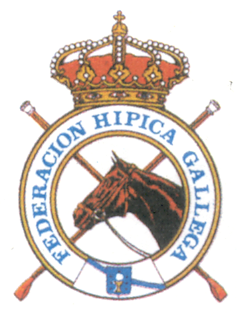 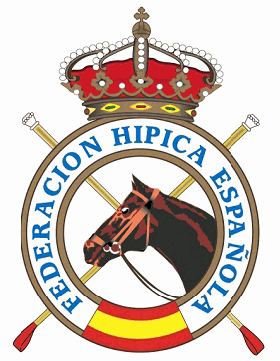 XLI  RAID  XINZOSANDIÁS/ XINZO – OURENSECEN 1* -   80 Km.9 Julio 2016PUNTUABLE PARA:-COPA FEDERACIÓN HÍPICA GALLEGA-VII CICLO CABALLOS JOVENES DE RAID (AECCA)                   1	NFORMACION GENERAL :DENOMINACION DEL EVENTO:         XLI RAID XINZO CEN 1*CATEGORIA:			  CEN 1*  80 Km. LOCALIDAD:			  SANDIÁS / XINZO -  OURENSE	COMITÉ ORGANIZADOR NOMBRE:             CLUB HIPICO ORENSE DIRECCION:         C/ ROIMELO, 44 ALLARIZ-OURENSETELEFONOS:          670-44-14-88COLABORAN:	Federación Hípica Gallega. Concello de Sandiás.D y Campo y Ocio tienda hípicaHipódromo de AntelaTu tienda hípica.comDIRECTOR DEL RAID:   ISABEL PAZ ALONSOSECRETARIO:	ANA GONZALEZ MEIRADIRECTOR RECORRIDO:  JOSE LUIS ALVAREZ PAZ 2	OFICIALES:		2.1	JURADO DE CAMPO			PRESIDENTE:. OLIVER IGLESIAS BESADA                                       	MIEMBROS:  ALAZNE URIBARRI				        TERESA MOYANO	                                                                        JUAN LANDA Y GARCIA SODORNIL 				          MONICA MARQUEZ DE LA IGLESIA        	                               COMISARIO FEI:  MATHILDE BEAUR                                COMISARIOS: VICTOR REBOREDO IGLESIAS		                          LORENZO LONGO FACHADO		2.2	DELEGADO FEDERATIVO: ADRIAN GOMEZ CONDE    2.3	COMISION VETERINARIA:			PRESIDENTE: JOSE MANUEL LORENZO FERNÁNDEZ			MIEMBROS: ABELARDO LAGE FERNANDEZ				          SERGIO FREIRE LATA				          ALEJANDRO GOMEZ MARTIN	                                                         IRENE DE PAZ.			VETERINARIO CAMPO: PATRICIA LIMON		2.4	CLINICA DE REFERENCIA: AMBULATORIO DE XINZO		2.5	SERVICIOS MÉDICOS: AMBULANCIAS AS BURGAS
		2.6	HERRADOR: MIGUEL ÁNGEL VALDÉS Tlf: 666.330112INSCRIPCIONES: Plazos Inscripción:Fecha Apertura: 17 de Junio de 2015                   Fecha Cierre    : 06 de Julio de 2015Lugar  Inscripción:	Federación Hípica Gallega Tlf: 986.213800 - Fax: 986.201461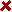 MATRICULAS:Importe de la matrícula:		50 €	La inscripción fuera de plazo conlleva un recargo del 50%.Forma de pago: En efectivo el día de la prueba al formalizar la inscripción.ALOJAMIENTO PARA LOS CABALLOS: Los caballos que necesiten box tienen que efectuar la reserva antes del día 6 de Julio en el tlf: 630.970122 (Jorge Vázquez) para comprobar disponibilidad .                       Precio 100 €5	CONDICIONES ESPECÍFICAS TÉCNICAS:		5.1	COMPETICION:	a)	INDIVIDUAL 	b)	CONTRA RELOJ	c)	TIEMPO MÁXIMO TOTAL:  06:40:00 tiempo max.carrera +  1:20:00 descanso	d)	METODO DE SALIDA: EN GRUPO 	e)	TIPO DE TERRENO: CAMINOS DE TIERRA, RURALES Y TRAMOS DE ASFALTO 	f)	DIFERENCIA DE ALTITUD: 0m.	g)	VELOCIDAD MÍNIMA:   12 Km./h.4.2	CONTROL VETERINARIO PREVIO 	Día 8 de Julio;  a partir de las 17: horas o día 9 de Julio a las 08:00 horas.4.3	REUNION TÉCNICA PREVIA	Día 8 de Julio;  a las 19:00 horas. Y el día de la competición 15 minutos antes de la salida6	RECORRIDOS:	DISTANCIA                           80 Km.Nº DE FASES:                       3 FasesVELOCIDAD MÍNIMA:        12 km/hHORA DE SALIDA:	08:00 horas.DIA:                                       9 Julio 2016PRIMERA FASE:Kilómetros:		         30Salida:                                 08:00:00Llegadas:Tiempo máximo fase (velocidad  12 km/h):  02: 30:00Control: Tiempo para Presentación: 20` desde la hora de entrada en meta.Cierre de Meta      :  11 : 00 : 00Control Veterinario:   VET-GATEDescanso Obligatorio:  40 minutosSEGUNDA FASE:Kilómetros:		          30Salida:                       Según control.Llegadas:Tiempo máximo fase (velocidad  12 km/h):  02: 30:00Control: Tiempo para Presentación: 20` desde la hora de entrada en meta.Control Veterinario: VET-GATEDescanso Obligatorio:  40 minutosTERCERA FASE: Kilómetros:		      20 Salida:                      Según control.       Llegadas:Tiempo máximo fase (velocidad  12 km/h):  01: 40 : 00 Control:  Tiempo para Presentación: 30` desde la entrada en meta.  CIERRE CONTROL      16:00:007	PULSACIONES:El límite máximo del ritmo cardíaco admitido, dentro de los 20 minutos después de la llegada es de 64 pulsaciones por minuto. 8	PESO :  Libre.9	LOGOS:Los participantes están autorizados a llevar el logotipo de su patrocinador. 10	RECORRIDO:Se adjunta un plano al Programa General. El marcaje del recorrido será con manchas de cal en el suelo, flechas indicadoras de dirección, marcas de pintura y cintas. La asistencia solo puede ser proporcionada en los lugares indicados a tal efecto.11         PREMIOS:1º :Trofeo                  2º :Trofeo                  	           3º :Trofeo    TROFEO BEST-CONDITION12         CUESTIONES VETERINARIAS:12.1	Primer Examen Veterinario:	  A la llegada al recinto del raid.Primera Inspección Veterinaria: Día 8 de Julio;  a partir de las 17: horas o día 9 de Julio a las 08:30 horas. Inspección Final: En los 30 minutos después de la llegada.Todos los caballos participantes deberán permanecer en el recinto del raid y no podrán abandonarlo sin previa autorización de  hasta realizar el examen veterinario final.PROCEDIMIENTO PARA  PRODUCTOS PROHIBIDOS: Según Reglamento Veterinario ASPECTOS VETERINARIOS Se requiere la siguiente documentación Todos los caballos deben poseer:	L.I.C. o Libro Identificación.Guía de Transporte de ida y retorno. Documentación del caballo: Los L.I.C.s y la documentación veterinaria deben entregarse en  del Concurso Oficial justo a la llegada de los caballos al recinto. La documentación de los caballos se mantendrán en , una vez concluidos los tramites del Delegado Veterinario de .H.E., y solo se devolverá con la confirmación por parte de  del C.O. de que todos los arreglos económicos de la competición han sido resueltos así como los cargos pendientes con los servicios veterinarios Y DEVUELTOS LOS DORSALES.13 	OTRAS DISPOSICIONESSEGUROSTodos los propietarios y competidores son responsables de los daños ocasionados a terceros tanto si son causados por ellos mismos, por sus empleados o por sus caballos. También son advertidos que han de tener actualizados: el seguro a terceros y la correspondiente tarjeta federativa que permite participar en las competiciones ecuestres.Así mismo se recuerda a los jinetes de otras comunidades la obligatoriedad de Guía Veterinaria de Transporte.14 	CEREMONIA DE ENTREGA DE PREMIOSLa ceremonia de Entrega de Premios se celebrará el Sábado, después de llegar el último participante.15          GUÍAS:  CÓDIGO EXPLOTACIÓN CENTRO ECUESTRE: ES32032007880116           HOTELES recomendados en Xinzo:   RECOMENDADO POR LA ORGANIZACIÓN :HOTEL XINZO **, cl. Dos de Mayo nº 31, Tlf:  988.461202   HOTEL ORLY **,  cl. Dos de Mayo nº 19, Tlf: 988.460506   HOTEL 2 DE MAYO,  cl. Dos de Mayo nº 49, Tlf: 988.461125   HOSTAL BUENOS AIRES, Av. Buenos Aires 182, Tlf: 988.460516   HOTEL MIRAVALLE, Salida 217 – A52, Tlf: 988.38281817           COMO LLEGAR:   CENTRO ECUESTRE DIPUTACIÓN PROVINCIAL.   AUTOVIA A-52   En XINZO DE LIMIA    SALIDA 193    Seguir Carteles Naranja; CENTRO ECUESTRE DIPUTACIÓN PROVINCIALCLUB HIPICO ORENSEXLI  RAID  XINZOSANDIÁS/ XINZO – OURENSECEN 0* -   80 Km.9 Julio 2016PUNTUABLE :-COPA FEDERACIÓN HÍPICA GALLEGA-VII CICLO CABALLOS JOVENES DE RAID (AECCA)1	INFORMACION GENERAL:DENOMINACION DEL EVENTO:         XLI RAID XINZO CEN 0*CATEGORIA:			  CEN 0*  80 Km. LOCALIDAD:			  SANDIÁS / XINZO -  OURENSE	COMITÉ ORGANIZADOR NOMBRE:             CLUB HIPICO ORENSE DIRECCION:         C/ ROIMELO, 44 ALLARIZ-OURENSETELEFONOS:          670-44-14-88COLABORAN:	Federación Hípica Gallega. Concello de Sandiás.D y Campo y Ocio tienda hípicaHipódromo de AntelaTu tienda hípica.comDIRECTOR DEL RAID:   ISABEL PAZ ALONSOSECRETARIO:	ANA GONZALEZ MEIRADIRECTOR RECORRIDO: JOSE LUIS ALVAREZ PAZ 2	OFICIALES:		2.1	JURADO DE CAMPO			PRESIDENTE: OLIVER IGLESIAS BESADA                                       	MIEMBROS: ALAZNE URIBARRI				        TERESA MOYANO	                                                                        JUAN LANDA Y GARCIA SODORNIL 				          MONICA MARQUEZ DE LA IGLESIA        	                               COMISARIO FEI: MATHILDE BEAUR                                COMISARIOS: VICTOR REBOREDO IGLESIAS		                          LORENZO LONGO FACHADO		2.2	DELEGADO FEDERATIVO: ADRIAN GOMEZ CONDE    2.3	COMISION VETERINARIA:			PRESIDENTE: JOSE MANUEL LORENZO FERNÁNDEZ			MIEMBROS: ABELARDO LAGE FERNANDEZ				          SERGIO FREIRE LATA				          ALEJANDRO GOMEZ MARTIN	                                                         IRENE DE PAZ.			VETERINARIO CAMPO: PATRICIA LIMON		2.4	CLINICA DE REFERENCIA: AMBULATORIO DE XINZO		2.5	SERVICIOS MÉDICOS:	AMBULANCIAS AS BURGAS
		2.6	HERRADOR: MIGUEL ÁNGEL VALDÉS Tlf: 666.330112INSCRIPCIONES: Plazos Inscripción:Fecha Apertura: 17 de Junio de 2015                   Fecha Cierre    : 06 de Julio de 2015Lugar  Inscripción:	Federación Hípica Gallega Tlf: 986.213800 - Fax: 986.201461MATRICULAS:Importe de la matrícula:		50 €	La inscripción fuera de plazo conlleva un recargo del 50%.Forma de pago: En efectivo el día de la prueba al formalizar la inscripción.ALOJAMIENTO PARA LOS CABALLOS: Los caballos que necesiten box tienen que efectuar la reserva antes del día 6 de Julio en el tlf: 630.970122 (Jorge Vázquez) para comprobar disponibilidad.                       Precio 100 €5	CONDICIONES ESPECÍFICAS TÉCNICAS:		5.1	COMPETICION:	a)	INDIVIDUAL 	b)	CONTRA RELOJ	c)	TIEMPO MÁXIMO TOTAL:  06:40:00 tiempo max.carrera +  1:20:00 descanso	d)	TIEMPO MÍNIMO TOTAL:   05:00:00 tiempo min.carrera + 1:20:00 descanso	d)	METODO DE SALIDA: EN GRUPOS 	e)	TIPO DE TERRENO: CAMINOS DE TIERRA, RURALES Y TRAMOS DE ASFALTO 	f)	DIFERENCIA DE ALTITUD: 0m.	g)	VELOCIDAD MÍNIMA:   12 Km./h.	h)	VELOCIDAD MÁXIMA:  16 Km./h.4.2	CONTROL VETERINARIO PREVIO 	Día 8 de Julio;  a partir de las 17: horas o día 9 de Julio a las 08:30 horas.4.3	REUNION TÉCNICA PREVIA	Día 8 de Julio;  a las 19:00 horas. Y el día de la competición 15 minutos antes de la salida6	RECORRIDOS:	DISTANCIA                           80 Km.Nº DE FASES:                       3 FasesVELOCIDAD MÍNIMA:        12 km/hVELOCIDAD MÁXIMA:       16  km/hHORA DE SALIDA:	08:30 horas.DIA:                                       9 Julio 2016PRIMERA FASE:Kilómetros:		         30Salida:                                 08:30:00Llegadas:Los tiempos se tomarán en meta.Tiempo mínimo fase (velocidad 16 km./h):  01:52:30Tiempo máximo fase (velocidad  12 km/h):  02: 30:00Control: Tiempo para Presentación: 20` desde la hora de entrada en meta.Apertura de Meta:  10 :  22 : 30Cierre de Meta      :  11 : 00 : 00Control Veterinario:   VET-GATEDescanso Obligatorio:  40 minutosSEGUNDA FASE:Kilómetros:		          30Salida:                       Según control.Llegadas:Los tiempos se tomarán en meta.Tiempo mínimo fase (velocidad 16 km./h):  01:52:30Tiempo máximo fase (velocidad  12 km/h):  02: 30:00Control: Tiempo para Presentación: 20` desde la hora de entrada en meta.Control Veterinario: VET-GATEDescanso Obligatorio:  40 minutosTERCERA FASE: Kilómetros:		      20 Salida:                      Según control.       Llegadas: Los tiempos se tomarán en meta. Tiempo mínimo fase (velocidad 16km./h):  01:  15 : 00 Tiempo máximo fase (velocidad  12 km/h):  01: 40 : 00 Control:  Tiempo para Presentación: 20` desde la entrada en meta.  CIERRE CONTROL      16:300:007	PULSACIONES:El límite máximo del ritmo cardíaco admitido, dentro de los 20 minutos después de la llegada es de 64 pulsaciones por minuto. 8	PESO :  Libre.9	LOGOS:Los participantes están autorizados a llevar el logotipo de su patrocinador. 10	RECORRIDO:Se adjunta un plano al Programa General. El marcaje del recorrido será con manchas de cal en el suelo, flechas indicadoras de dirección, marcas de pintura y cintas. La asistencia solo puede ser proporcionada en los lugares indicados a tal efecto.11         PREMIOS:1º :Trofeo                  2º :Trofeo                  	           3º :Trofeo    TROFEO BEST-CONDITION12         CUESTIONES VETERINARIAS:12.1	Primer Examen Veterinario:	  A la llegada al recinto del raid.Primera Inspección Veterinaria: Día 8 de Julio;  a partir de las 17: horas o día 9 de Julio a las 08:30 horas. Inspección Final: En los 30 minutos después de la llegada.Todos los caballos participantes deberán permanecer en el recinto del raid y no podrán abandonarlo sin previa autorización de  hasta realizar el examen veterinario final.PROCEDIMIENTO PARA  PRODUCTOS PROHIBIDOS: Según Reglamento Veterinario ASPECTOS VETERINARIOS Se requiere la siguiente documentación Todos los caballos deben poseer:	L.I.C. o Libro Identificación.Guía de Transporte de ida y retorno. Documentación del caballo: Los L.I.C.s y la documentación veterinaria deben entregarse en  del Concurso Oficial justo a la llegada de los caballos al recinto. La documentación de los caballos se mantendrán en , una vez concluidos los tramites del Delegado Veterinario de .H.E., y solo se devolverá con la confirmación por parte de  del C.O. de que todos los arreglos económicos de la competición han sido resueltos así como los cargos pendientes con los servicios veterinarios Y DEVUELTOS LOS DORSALES.13 	OTRAS DISPOSICIONESSEGUROSTodos los propietarios y competidores son responsables de los daños ocasionados a terceros tanto si son causados por ellos mismos, por sus empleados o por sus caballos. También son advertidos que han de tener actualizados: el seguro a terceros y la correspondiente tarjeta federativa que permite participar en las competiciones ecuestres.Así mismo se recuerda a los jinetes de otras comunidades la obligatoriedad de Guía Veterinaria de Transporte.14 	CEREMONIA DE ENTREGA DE PREMIOSLa ceremonia de Entrega de Premios se celebrará el Sábado, después de llegar el último participante.15          GUÍAS:  CÓDIGO EXPLOTACIÓN CENTRO ECUESTRE: ES32032007880116           HOTELES recomendados en Xinzo:   RECOMENDADO POR LA ORGANIZACIÓN :HOTEL XINZO **, cl. Dos de Mayo nº 31, Tlf:  988.461202   HOTEL ORLY **,  cl. Dos de Mayo nº 19, Tlf: 988.460506   HOTEL 2 DE MAYO,  cl. Dos de Mayo nº 49, Tlf: 988.461125   HOSTAL BUENOS AIRES, Av. Buenos Aires 182, Tlf: 988.460516   HOTEL MIRAVALLE, Salida 217 – A52, Tlf: 988.38281817           COMO LLEGAR:   CENTRO ECUESTRE DIPUTACIÓN PROVINCIAL.   AUTOVIA A-52   En XINZO DE LIMIA    SALIDA 193    Seguir Carteles Naranja; CENTRO ECUESTRE DIPUTACIÓN PROVINCIAL